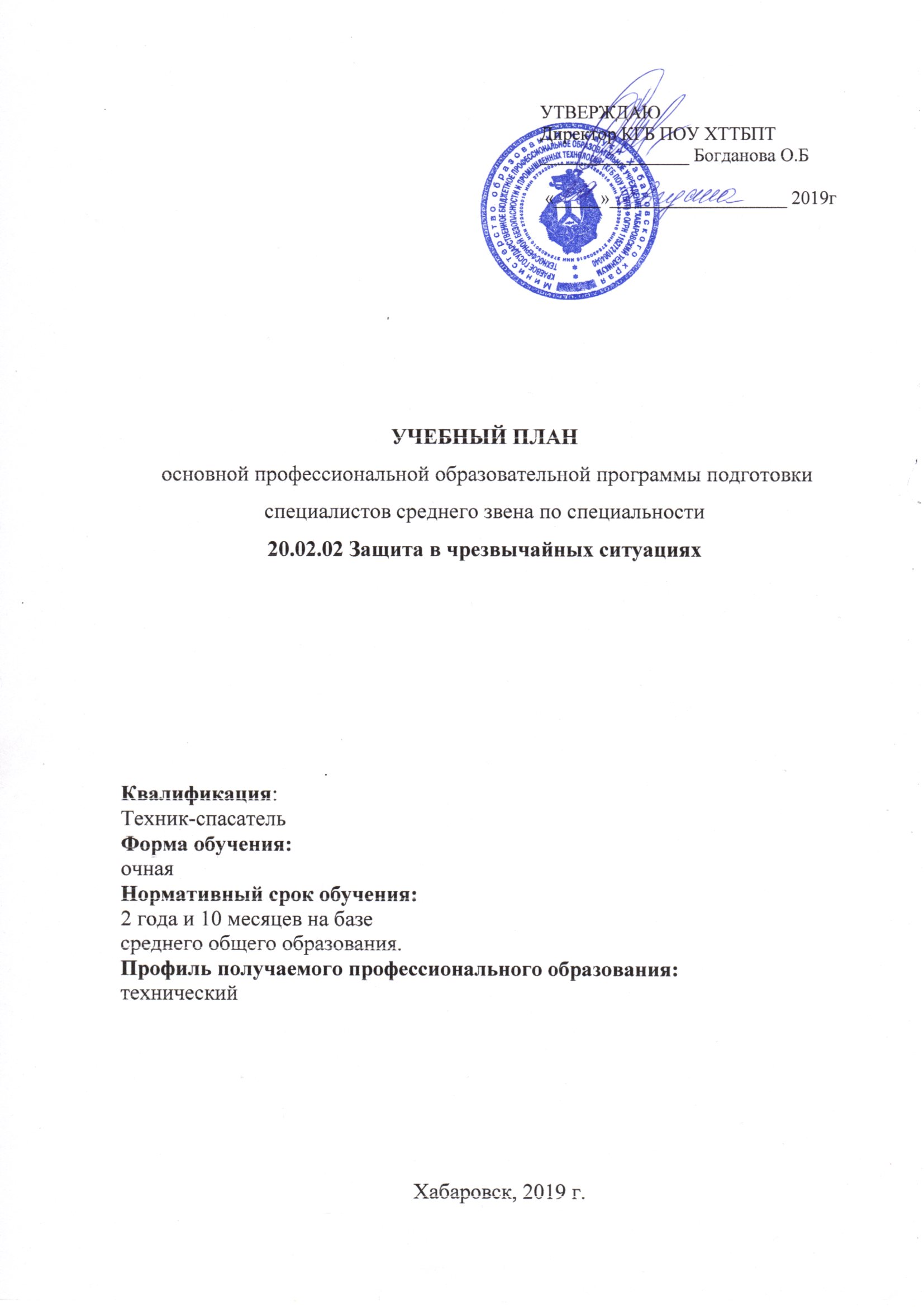 Пояснительная записка20.02.02 Защита в чрезвычайных ситуацияхНастоящий учебный план КГБ ПОУ «Хабаровский техникум техносферной безопасности и промышленных технологий» разработан на основе Федерального государственного образовательного стандарта по специальности среднего профессионального образования 20.02.02. «Защита в чрезвычайных ситуациях», утвержденного Приказом Минобрнауки России от 18.04.2014 N 352 "Об утверждении федерального государственного образовательного стандарта среднего профессионального образования по специальности 20.02.02 Защита в чрезвычайных ситуациях" (Зарегистрировано в Минюсте России 10.06.2014 N 32657) Максимальная нагрузка студента в период теоретического обучения не превышает 54 часов и включает все виды учебной работы студента в техникуме и вне его: обязательные, консультации, выполнение домашних заданий, самостоятельной работы. Объем обязательных учебных занятий студентов в период теоретического обучения не превышает 36 часов в неделю. Данный учебный план предусматривает организацию учебного процесса по 6-ти дневной учебной неделе с продолжительностью занятий по 45 минут. Обучение по профессиональным модулям проводится следующим образом: - на первом курсе обучение по модулям- ПМ.02, ПМ.04;на втором курсе обучение по  модулям ПМ .01, ПМ.02, ПМ .03,  и ПМ.05 проводится параллельно. После окончания второго курса студенты получают рабочую профессию ОК 016-94 16781 Пожарный. - на третьем курсе параллельно изучаются  модули  ПМ .01, ПМ .02, ПМ.03,  и ПМ.05. После освоения ПМ.05 ОК 016-94 11442 Водитель автомобиля обучающимся выдается свидетельство установленного образца, которое предъявляется в ГИБДД. Вождение осуществляется индивидуально для каждого обучающегося вне сетки учебного времени в объеме 72 часов согласно ПриказаМинобрнауки РФ № 1408 от 26.12.2013 г. Общее количество часов на каждого обучающегося в рамках основной образовательной программы равно сумме часов, осваиваемых каждым обучающемся в группе и часов индивидуального вождения. Индивидуальные графики вождения на каждого обучающегося являются обязательными так же, как график учебного процесса на группу.  При проведении лабораторно-практических работ по математическому и общему естественнонаучному циклу, общепрофессиональным дисциплинам возможно деление учебной группы на 2 подгруппы. При проведении лабораторно-практических занятий в профессиональных модулях предполагается деление на 3 подгруппы, учитывая особо опасные условия работы. За время обучения студенты выполняют 2 курсовые работы: по МДК. «Организация и выполнение работ в составе аварийно - спасательных подразделений на чрезвычайных ситуациях», МДК 01.01. «Тактика спасательных работ»  и по ПМ.02 «Организация и проведение мероприятий по прогнозированию и предупреждению чрезвычайных ситуаций», МДК 02.01. «Организация защиты населения и территории». Учебная практика проводится как концентрированно, так и рассредоточено путем чередования ее с теоретическими занятиями при обязательном сохранении на протяжении учебного года объема часов. В связи с производственной целесообразностью время проведения учебной практики может перемещаться в пределах учебного года. При проведении учебной практики группа возможно деление на 3 подгруппы. Предусмотрено проведение учебной практики : ПМ.01- МДК.01.01- 3 курс (72часа); МДК.01.02 -3 курс (72 часа); МДК 01.03 -2 курс (72 часа), в ПМ.05- МДК.05.01 -1 курс (108 часов).Производственная практика проводится концентрированно в конце обучения по ПМ.01 на 2 курсе 108часов, ПМ.02 -на 2 курсе 108 часов, ПМ.03 - на 2 курсе 108  часов , ПМ.04 на 1 курсе 108 часов, ПМ 05- 144 часов на 3 курсе.Преддипломная практика 4 недели проводится в конце 3 курса. Общеобразовательный цикл - Федеральный государственный образовательный стандарт (далее - ФГОС) среднего (полного) общего образования по специальности 20.02.02 Защита в ЧС реализуется в пределах образовательных программ среднего профессионального образования с учетом профиля получаемого профессионального образования. Руководствуясь распределением специальностей СПО по профилям получаемого профессионального образования, специальность 20.02.02 Защита в ЧС отнесена к естественнонаучному профилю. Срок реализации ФГОС среднего (полного) общего образования в пределах основных профессиональных образовательных программ СПО составляет 147 недель. Умения и знания  студентов  углубляются и расширяются  в процессе изучения учебных дисциплин таких циклов основной профессиональной образовательной программы СПО, как «Общий гуманитарный и социально-экономический», «Математический и общий естественнонаучный», а также отдельных дисциплин профессионального цикла. Текущий контроль по дисциплинам общеобразовательного цикла проводится в пределах учебного времени, отведенного на соответствующую учебную дисциплину, как традиционными, так и инновационными методами, включая компьютерные технологии. Промежуточная аттестация регламентирована в форме дифференцированных зачетов и экзаменов.  Формы проведения промежуточной аттестации техникум использует следующие формы проведения промежуточной аттестации: формы промежуточной аттестации без учета времени: итоговая контрольная работа, 3 - зачет; З/о – зачет с оценкой; формы промежуточной аттестации с учетом времени: Э - экзамен; Эк - экзамен (квалификационный). Промежуточная аттестация проводится по окончании изучения каждой дисциплины, МДК и профессионального модуля (ПМ). Формой промежуточной аттестации по общепрофессиональным дисциплинам является зачет, зачет с оценкой или экзамен. Зачеты и  зачеты с оценкой проводятся в счет часов, отведенных на изучение каждой дисциплины. Экзамены проводятся во время экзаменационных сессий. Формой промежуточной аттестации по МДК является итоговая контрольная работа, зачет с оценкой, который также проводится в счет часов, отведенных на изучение МДК. Зачет и зачет с оценкой могут проводиться в виде теста, реферата, проекта и др.  Оценка компетенций обучающихся по специальности 20.02.02 «Защита в чрезвычайных ситуациях» предусмотрена в форме экзаменов (квалификационных) по профессиональным модулям, соответствующих видов профессиональной деятельности. Формой итоговой аттестации по профессиональным модулям является экзамен (квалификационный), который проводится после прохождения полного курса учебной и производственной практики, предусмотренной на каждый из модулей. Текущий контроль знаний осуществляется в форме устных и письменных опросов, контрольных работ, тестирования, деловых и ролевые игр, индивидуальных заданий, выполнения проектных заданий. Количество учебных дисциплин, МДК, учебных и производственных практик, модулей, выносимых на промежуточную аттестацию, по окончании их изучения, в одном учебном году, не превышает восьми экзаменов (в том числе экзаменов (квалификационных) и десяти зачетов, включая дифференцированные. Формы проведения государственной (итоговой) аттестации . По окончании освоения основной образовательной программы обучения проводится Государственная итоговая аттестация. Порядок подготовки и проведения ГИА определяются в соответствии с нормативными документами органов управления образованием и локальными актами техникума. Необходимым условием допуска к государственной (итоговой) аттестации является представление документов, подтверждающих освоение обучающимися компетенций при изучении теоретического материала и прохождении практики по каждому из основных видов профессиональной деятельности. Форма проведения государственной (итоговой) аттестации - выпускная квалификационная работа и демонстрационный экзамен.Перечень кабинетов, лабораторий, мастерских и других помещений Кабинеты: гуманитарных и социально-экономических дисциплин; иностранного языка; математики; безопасности жизнедеятельности и охраны труда; инженерной графики и технической механики; метрологии и стандартизации; психологии; предупреждения, оповещения и мониторинга чрезвычайных ситуаций; тактики аварийно-спасательных работ; аварийно-спасательной и пожарной техники; основ выживания в чрезвычайных ситуациях. Лаборатории: электротехники, электроники и связи; обслуживания средств индивидуальной защиты органов дыхания (СИЗОД); информатики и информационных технологий; горения и взрывов; термодинамики, теплопередачи и гидравлики; пожарной и аварийно-спасательной техники; высотной подготовки; медико-биологических основ безопасности жизнедеятельности. Мастерские: слесарная; ремонта и обслуживания аварийно-спасательной техники и оборудования. Тренажеры, тренажерные комплексы: для работы на высотных объектах; для работы в условиях разрушенных зданий и конструкций (завалов); дымокамера; для работы с дорожно-транспортными происшествиями. Учебная пожарно-спасательная часть. Учебная пожарная башня. Спортивный комплекс: спортивный зал; открытый стадион широкого профиля с элементами полосы препятствий; учебная пожарная башня; стрелковый тир (в любой модификации, включая электронный) или место для стрельбы. Залы: библиотека, читальный зал с выходом в сеть Интернет; актовый зал. КурсыОбучение по дисциплинам и междисциплинарным курсамУчебная практикаПроизводственная практикаПроизводственная практикаПромежуточная аттестацияГосударственная итоговая аттестацияКаникулыВсегоКурсыОбучение по дисциплинам и междисциплинарным курсамУчебная практикапо профилю специальностипреддипломнаяПромежуточная аттестацияГосударственная итоговая аттестацияКаникулыВсего123456789I курс3316+17330201051IIкурс2913+16290201153III курс2212+104441 6243Всего8491645623147ИндексНаименование циклов, дисциплин, профессиональных модулей, МДК, практикФормы промежуточной аттестации/семестрФормы промежуточной аттестации/семестрФормы промежуточной аттестации/семестрОбъем образовательной нагрузкиСамостоятельная работаУчебная нагрузка обучающихся (час.)Учебная нагрузка обучающихся (час.)Учебная нагрузка обучающихся (час.)Учебная нагрузка обучающихся (час.)Учебная нагрузка обучающихся (час.)Учебная нагрузка обучающихся (час.)Учебная нагрузка обучающихся (час.)Распределение учебной нагрузки по курсам и семестрам (час.в семестрРаспределение учебной нагрузки по курсам и семестрам (час.в семестрРаспределение учебной нагрузки по курсам и семестрам (час.в семестрРаспределение учебной нагрузки по курсам и семестрам (час.в семестрРаспределение учебной нагрузки по курсам и семестрам (час.в семестрРаспределение учебной нагрузки по курсам и семестрам (час.в семестрИндексНаименование циклов, дисциплин, профессиональных модулей, МДК, практикФормы промежуточной аттестации/семестрФормы промежуточной аттестации/семестрФормы промежуточной аттестации/семестрОбъем образовательной нагрузкиСамостоятельная работаВо взаимодействии с преподавателемВо взаимодействии с преподавателемВо взаимодействии с преподавателемВо взаимодействии с преподавателемВо взаимодействии с преподавателемВо взаимодействии с преподавателемВо взаимодействии с преподавателемI курсI курсII курсII курсIII курсIII курсИндексНаименование циклов, дисциплин, профессиональных модулей, МДК, практикФормы промежуточной аттестации/семестрФормы промежуточной аттестации/семестрФормы промежуточной аттестации/семестрОбъем образовательной нагрузкиСамостоятельная работаНагрузка на дисциплины и МДКНагрузка на дисциплины и МДКНагрузка на дисциплины и МДКНагрузка на дисциплины и МДКПо практике производственной и учебнойконсультацииПромежуточная аттестация1сем2 сем3 сем4сем5 сем6 семИндексНаименование циклов, дисциплин, профессиональных модулей, МДК, практикФормы промежуточной аттестации/семестрФормы промежуточной аттестации/семестрФормы промежуточной аттестации/семестрОбъем образовательной нагрузкиСамостоятельная работаВсего учебных занятийВ т.ч. по учебным дисциплинам и МДКВ т.ч. по учебным дисциплинам и МДКВ т.ч. по учебным дисциплинам и МДКПо практике производственной и учебнойконсультацииПромежуточная аттестация16нед.17 нед.13 нед.16 нед.12 нед.10 нед.ИндексНаименование циклов, дисциплин, профессиональных модулей, МДК, практикитоговая контрольная работазачеты с оценкой/ / без оценкиэкзаменыОбъем образовательной нагрузкиСамостоятельная работаВсего учебных занятийТеоретическое обучениеЛаб. и практ. занятийКурсовых работ (проектов)По практике производственной и учебнойконсультацииПромежуточная аттестация5766124685764323601234567891011121314151617181920ОГСЭ.00Общий гуманитарный и социально-экономический цикл9506482164327236012014852724040ОГСЭ.01Основы философии2581048301848ОГСЭ.02История158104840848ОГСЭ.03Иностранный язык1,2,3,4,5,6196281680168363026362020ОГСЭ.04Физическая культура1,3,52,4,63361681682166363026362020ЕН.00Математический и общий естественнонаучный цикл1006020404000400000ЕН.01Математика26020404040П.00Профессиональный цикл38281276255211981266456464416504392320ОП.00Общепрофессиональные дисциплины975207066214085708380000420266110112244256ОП.01Инженерная графика1904050203050ОП.02техническая механика11024260283260ОП.03Термодинамика, теплопередача и гидравлика3703040103040ОП.04Электротехника и электроника2622240182240ОП.05теория горения и взрывов11023270383270ОП.06Автоматизированные системы управления и связи1903060303060ОП.07Психология экстремальных ситуаций2621052421052ОП.08Медико-биологические основы безопасности жизнедеятельности2742252302252ОП.09Метрология и стандартизация1401030201030ОП.10Правовые основы деятельности аварийно-спасательных формирований2702050302050ОП.11Безопасность жизнедеятельности1,296286820483236ОП.12Основы предпринимательской деятельности132102222022ОП.13Экологические основы природопользования1481632161632ОП.14Технология поиска работы640103030030ОП.15Особенности управления БПЛА3,48030506442030ОП.16Пожарно-строевая подготовка121202010010906436ОП.17Основы промышленного альпинизма3904050104050ОП.18Экстренная психологическая помощь в зоне ЧС4623032161632ОП.19Оказание первой помощи в ЧС4,51505010050505050ОП.20Организация газодымозащитной службы51105060303060ОП.21Организация и выполнение АСР при ДТП, при завалах, на высоте56 д/э48012036060300134226ПМ.00Профессиональные модули (ПМ)182051758614114462642870900003619830639214864ПМ.01Организация и выполнение работ в составе аварийно-спасательных подразделений в ЧС65422063362208630324501824064МДК.01.01Тактика спасательных работ4,5636212623613076301324064МДК.01.02Тактика тушения пожаров341808010090105050УП 01.01Учебная практика 4,621621672144ПП 01Производственная практика4108108108ПМ.02Организация и проведение мероприятий по прогнозированию и предупреждению ЧС3428158270120904010888182000МДК.02.01Организация защиты населения и территорий2329811818060804058122МДК.02.02Потенциально опасные процессы и производства23130409060303060ПП 02Производственная практика3108108108ПМ.03Ремонт итехническое  обслуживание аварийно-спасательной техники и оборудования5180601206060010884360МДК.03.01Пожарно-спасательная техника и оборудование4,51806012060608436ПП 03Производственная практика4108108108ПМ 04Обеспечение жизнедеятельности в условиях чрезвычайных ситуаций210640664620010836300000МДК 04.01Основы обеспечения жизнедеятельности и выживания в ЧС12106406646203630ПП 04Основы обеспечения жизнедеятельности и выживания в ЧС2108108108ПМ.05Выполнение работ по одной или нескольким профессиям рабочих, должностях служащих4502150352180172025208074126720МДК 05.01Водитель2,3,45276901861147240344072МДК 05.02Пожарный2,342266016666100404086УП 05.01Учебная практика по отработки нормативов ПСП2108108108ПП 05Производственная практика5144144144Всего по дисциплинам и МДК3732104536151230241278162612090000576612468576432360УП.00Учебная практика324324ПП.00Производственная практика (практика по профилю специальности)576576ПДП.00Производственная практика (преддипломная практика)6144144144ПА.00Промежуточная аттестация252180ГИА.00Государственная (итоговая) аттестация216216ГИА.01Подготовка выпускной квалификационной работы144ГИА.02Защита выпускной квалификационной работы672ВК.00Время каникулярное23государственная итоговая аттестации216дисциплин и МДК576612468576432360учебная практика10872144производственная практика108108216144преддипломная практика144экзамены232112зачет с оценкой274738зачет без оценки2итоговая контрольная работа785772Консультации 100 часов